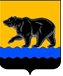 ГЛАВА ГОРОДА НЕФТЕЮГАНСКА постановление09.11.2017 											№ 105г.НефтеюганскО награжденииВ соответствии с Положением о наградах и почётном звании муниципального образования город Нефтеюганск, утвержденным решением Думы города Нефтеюганска от 31.10.2016 № 30-VI, представленным ходатайством начальника Отдела Министерства внутренних дел России по г.Нефтеюганску Н.С.Плаксина от 27.10.2017 № 32/9-8085 постановляю:1.Наградить:1.1.Почётной грамотой главы города Нефтеюганска:1.1.1.за высокое профессиональное мастерство, осуществление мер по обеспечению законности, прав и свобод граждан и в связи с Днем сотрудника органов внутренних дел Российской Федерации:1.2.Благодарственным письмом главы города Нефтеюганска:1.2.1.за безупречную работу, достигнутые успехи в труде и в связи с Днем сотрудника органов внутренних дел Российской Федерации:2.Вручить лицам, указанным в пункте 1 настоящего постановления, подарочно-сувенирную продукцию согласно приложению.3.Директору департамента по делам администрации города М.Г.Виеру разместить постановление на официальном сайте органов местного самоуправления города Нефтеюганска в сети Интернет.4.Контроль исполнения постановления оставляю за собой.Исполняющий обязанности главы города Нефтеюганска 		                                                   А.В.ПастуховПриложение к постановлениюглавы города от 09.11.2017 № 105Подарочно-сувенирная продукцияАбуталипова ТимураАбудалиповича-старшего специалиста направления метариально-технического обеспечения отдельной роты патрульно-постовой службы полиции Отдела Министерства внутренних дел России по городу Нефтеюганску;Никитина ДмитрияВикторовича-старшего участкового уполномоченного полиции отделения участковых уполномоченных полиции отдела участковых уполномоченных полиции и по делам несовершеннолетних Отдела Министерства внутренних дел России по городу Нефтеюганску;Чучерилова ВладиславаАлександровича-оперуполномоченного отдела по контролю за оборотом наркотиков Отдела Министерства внутренних дел России по городу Нефтеюганску.Ануфриева ЕвгенияВладимировича-инспектора (дорожно-патрульной службы) 2 взвода отдельной роты дорожно-патрульной службы государственной инспекции безопасности дорожного движения Отдела Министерства внутренних дел России по городу Нефтеюганску;Сядуса АндреяВладимировича-старшего дознавателя отдела дознания Отдела Министерства внутренних дел России по городу Нефтеюганску;Валова ВячеславаСергеевича-инспектора (патрульно-постовой службы полиции) мобильного взвода № 2 отдельной роты патрульно-постовой службы полиции Отдела Министерства внутренних дел России по городу Нефтеюганску.№ п/пНаименованиеКоличество (штук)Багетная рамка для благодарственных писем администрации города Нефтеюганска1